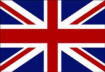 SEMINÁŘ Z ANGLICKÉHO JAZYKA

6. ročník – šestileté studium/4. ročník – čtyřleté studium

Vyučující:           podle organizačních možností školy
Počet hodin:       2 hodiny týdně
Kód semináře:   AJS

Cíle předmětu:
Hodiny semináře z anglického  jazyka jsou tematicky zaměřeny na přípravu k maturitní zkoušce, popř. na přijímací zkoušky na VŠ. V hodinách půjde o rozšíření slovní zásoby konverzačních témat, jejich systematizaci a dis-
kuzi o daných tématech. Seminář bude rozvíjet mluvní schopnosti studentů s cílem, aby uspěli u maturitní zkoušky z jazyka anglického. Zároveň si budou zdokonalovat své řečové
dovednosti a naučí se pohotově reagovat v běžných každodenních situacích.
Studenti získají kromě lexikálního materiálu ke konverzačním tématům také přehled o reáliích
anglicky mluvících zemí a upevní si znalosti gramatiky

Konverzační okruhy:
1. Austrálie – historie, geografie, politický systém, zajímavá místa, fauna a flóra2. USA – historie, geografie, politický systém, zajímavá místa
3. Četba knih, anglická a americká literatura, druhy literatury, oblíbený autor, W.Shakespeare.
4. Žádost o místo, jak napsat životopis – praktické příklady, budoucí povolání.
5. Kriminalita, tresty. První pomoc, naléhavé případy.
6. Sociální problémy – drogy, alkohol, civilizační nemoci, chudoba, rasismus, bezdomovci, aj. 7. Kanada – historie, geografie, politický systém, zajímavá místa, fauna a flóraLiteratura:
Chudý, Chudá – Topics for English Conversation
English Vocabulary in Use
Angličtina – Otázky & OdpovědiMaturita ActivatorVocabulary Organiser

Další materiály:
Internet, DVD, denní tisk, časopis Bridge, testy na vysoké školy, materiály vyučujícího.